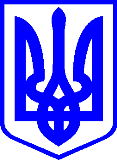 КИЇВСЬКА МІСЬКА РАДАІІ СЕСІЯ ІХ СКЛИКАННЯРІШЕННЯ                                                                                    Проєкт_______№_______Про внесення змін до 
Статуту Дитячо-юнацької спортивної школи «Поділ»Відповідно до Податкового кодексу України, законів України 
«Про місцеве самоврядування в Україні», «Про фізичну культуру і спорт», Положення про дитячо-юнацьку спортивну школу, затвердженого постановою Кабінету Міністрів України від 05 листопада 2008 року № 993, з метою приведення установчих документів дитячо-юнацької спортивної школи у відповідність до законодавства України, Київська міська радаВИРІШИЛА:1. Внести зміни до Статуту Дитячо-юнацької спортивної школи «Поділ», затвердженого рішенням Київської міської ради від 27 травня 2021 року 
№ 1256/1297, виклавши його у новій редакції, що додається.2. Дитячо-юнацькій спортивній школі «Поділ» забезпечити державну реєстрацію змін до Статуту Дитячо-юнацької спортивної школи «Поділ» у порядку визначеному законодавством України.3. Контроль за виконанням цього рішення покласти на постійну комісію Київської міської ради з питань освіти і науки, молоді та спорту.Київський міський голова                          	                            Віталій КЛИЧКОПодання:Депутат Київської міської ради                        	Валентин МОНДРИЇВСЬКИЙДепутат Київської міської ради                        	Юлія ЛИМАРПогоджено:Постійна комісія Київської міської ради з питань освіти і науки,
молоді та спортуГолова СекретарВадим ВАСИЛЬЧУКОлександр СУПРУНПостійна комісія Київської міської ради з питань власності та регуляторної політикиГоловаСекретарМихайло ПРИСЯЖНЮК Сергій АРТЕМЕНКОНачальник управління правового забезпечення діяльності Київської міської ради  Валентина ПОЛОЖИШНИК